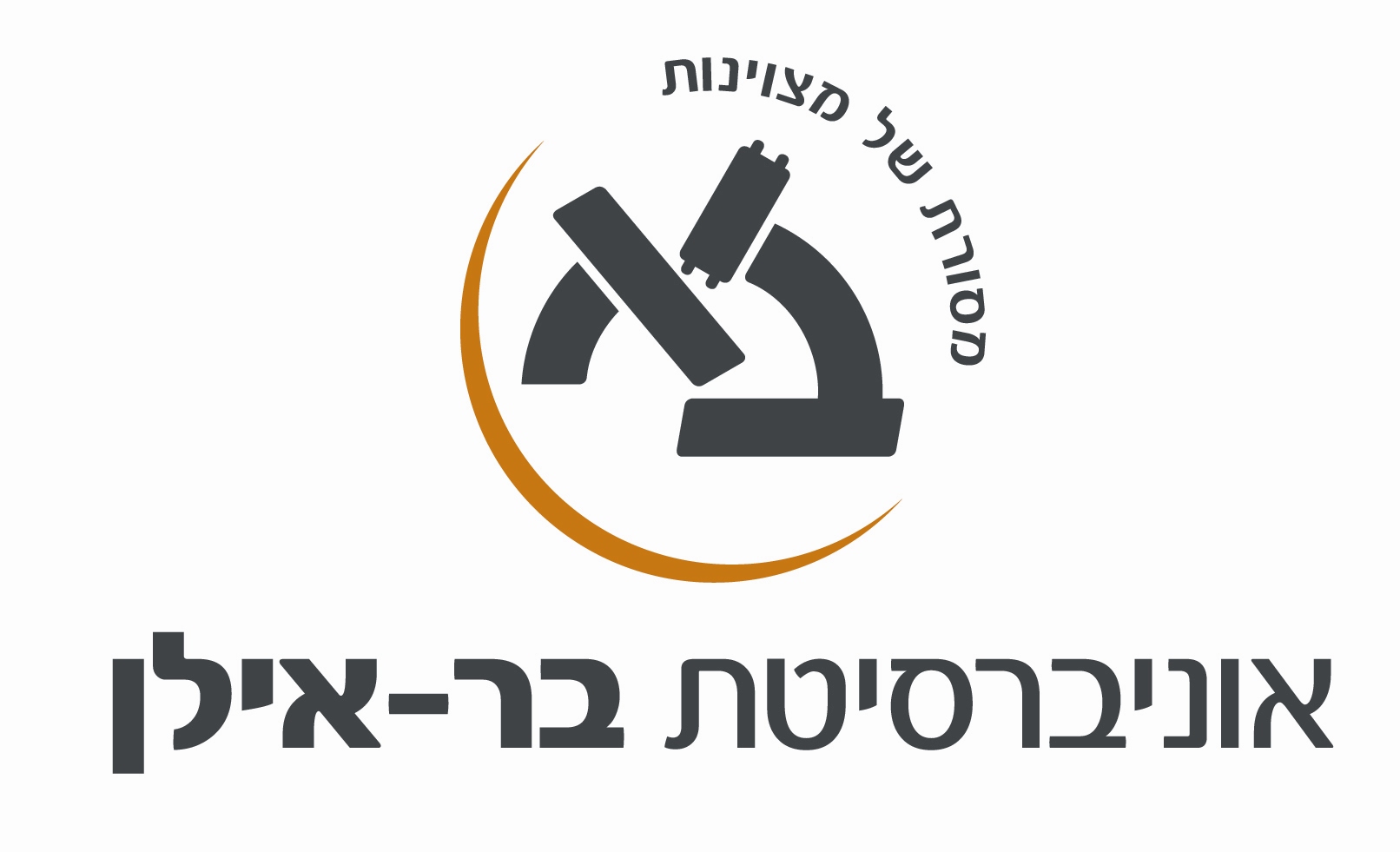 תאריך: _29.8.14שם ומספר הקורס:  מערכות בריאות בעולם 55-800-01שם המרצה: ד"ר ארנה טל MD, MHAסוג הקורס: שיעורשנת לימודים: תשע"ה  סמסטר: ב   היקף שעות: 13 שיעורים X שעתיים אקדמיות (26 שעות) אתר הקורס באינטרנט:           מטרות הקורס (מטרות על / מטרות ספציפיות):מטרת על: הקניית ידע על מערכות בריאות בעולם וכלים לניתוחן. מטרות ספציפיות: הקורס נועד לסקור היבטים בהתנהלות מערכות בריאות במדינות שונות, תוך ניתוח מדיניות הבריאות שלהן, בהתאם למדדים רפואיים וכלכליים-חברתיים. בקורס נבחן מנגנונים לניהול מערכות בריאות וגיבוש מדיניות לאומית במדינות נבחרות. הקורס מכוון להקניית כלים להבנת מגמות עולמיות והשלכותיהן על מדינות בריאות לאומית, תוך סקירה הסטורית והסתכלות פרוספקטיבית.מימשקים: בחינת מערכות בריאות בעולם תאפשר גם כלים לניתוח תופעות בשוק הבריאות בישראל והבנת מרכיביו. תוכן הקורס: (רציונל, נושאים):הרציונאל בקורס הוא הבנה של התנהלות מערכות בריאות במדינות נבחרות תוך ניתוח מאפיינים יחודים למדינה וזיהוי מגמות משותפות גם באמצעות השוואות בינלאומיות.הקורס נועד להקנות כלים לניתוח מדיניות בריאות של מדינה בהתאם לפרמטרים מובילים בניהול מערכות בריאות. בוגרי הקורס ירכשו בסיס ידע נרחב להבנת תהליכי קביעת מדיניות בעולם וישום מנגנונים לקבלת החלטות במערכת הבריאות.הנושאים העיקריים: - מגמות עולמיות המשפיעות על מדיניות בריאות.- מערכות בריאות במדינות נבחרות.- ניתוחים השוואתיים של מערכות בריאות בעולם.מהלך השיעורים: שיטות ההוראה: שיעור ודיון קבוצתי   תכנית הוראה מפורטת לכל השיעורים: יבחרו נושאים מתוך הרשימה המצורפת:ג. חובות הקורס:דרישות קדם: מערכת הבריאות בישראל (רצוי), כלכלת בריאות (רצוי)חובות / דרישות / מטלות: השתתפות 80% חובההגשת תרגילים / עבודה כנדרש השתתפות בבחינה		 מרכיבי הציון הסופי (ציון מספרי / ציון עובר):תרגילים/ עבודה	(30%)מבחן 		(70%)  ציון עובר 65ד. ביבליוגרפיה: (חובה/רשות)חובה:רשות:רפורמותHan W. Health care system reforms in developing countries. J Public Health Res. 2012 Oct 23;1(3):199-207. doi: 10.4081/jphr.2012.e31. eCollection 2012 Dec 28. Review. PubMed PMID: 25170464.The world health report 2000: Health systems: improving performance Geneva: WHO; 2000.מימון וכיסוי ביטוחיThe world health report 2013: Research for universal health coverage: WHO; Publication date: August 2013. ISBN: 978 92 4 156459 5. http://www.who.int/whr/2013/report/en/שיתוף ציבור בהחלטות על הקצאהThe world bank (2013) Citizen report card and community score card. Available: http://web. worldbank.org/WBSITE/EXTERNAL/TOPICS/EXTSOCIALDEVELOPMENT/EXTPCENG/0,,contentMDK:20507680,page  PK:148956,piPK:216618,theSitePK:410306,00. html. Accessed 1 June 2013.Bolsewicz Alderman K, Hipgrave D, Jimenez-Soto E Public Engagement in Health Priority Setting in Low- and Middle-Income Countries: Current Trends and Considerations for Policy. PLoS Med 10(8): e1001495.  (2013) doi:10.1371/journal.pmed.1001495     ספרי הלימוד (textbooks) וספרי עזר נוספים: - חומר מחייב למבחנים: החומר שנלמד בשיעורים, איזכורי חובה במצגות, ספרות חובהמספר שיעורהסוגיה העיקריתנושאקריאה נדרשתהערותרקע ומושגים כללייםהכוחות הפועלים במערכות בריאותרקע ומושגים כללייםהרקע הכלכלי: הוצאה לבריאות, מימון וכיסוי ביטוחי, מודליםרקע ומושגים כללייםשוק הבריאות: שחקנים ומהלכיםתרגילמגמות מובילותטכנולוגיות רפואיות- השוואות בינלאומיות וגלובליזציהמגמות מובילותחיזוי בבריאות- מגמות ושיטותתרגילמגמות מובילותהתייעצות ציבורית- מקומם של צרכני בריאותמערכות בריאות נבחרותאוסטרליה*ילמדו או יבחנו מרכיבים מתוך מערכות הבריאותמערכות בריאות נבחרותאנגליה*ילמדו או יבחנו מרכיבים מתוך מערכות הבריאותמערכות בריאות נבחרותקנדה*ילמדו או יבחנו מרכיבים מתוך מערכות הבריאותמערכות בריאות נבחרותגרמניה*ילמדו או יבחנו מרכיבים מתוך מערכות הבריאותמערכות בריאות נבחרותצרפת*ילמדו או יבחנו מרכיבים מתוך מערכות הבריאותמערכות בריאות נבחרותאיטליה*ילמדו או יבחנו מרכיבים מתוך מערכות הבריאותמערכות בריאות נבחרותיפן*ילמדו או יבחנו מרכיבים מתוך מערכות הבריאותמערכות בריאות נבחרותניו-זילנד*ילמדו או יבחנו מרכיבים מתוך מערכות הבריאותמערכות בריאות נבחרותדנמרק, נורבגיה, שבדיה*ילמדו או יבחנו מרכיבים מתוך מערכות הבריאותמערכות בריאות נבחרותשווייץ*ילמדו או יבחנו מרכיבים מתוך מערכות הבריאותמערכות בריאות נבחרותארה"ב*ילמדו או יבחנו מרכיבים מתוך מערכות הבריאותמדינות מתפתחותמרכז ודרום אמריקה, הודו, סין, מדינות אפריקהילמדו או יבחנו מרכיבים מתוך מערכות הבריאותניתוח השוואתילמידה הדדית והשוואה בין מדינותניתוח השוואתיכנסי הסכמה ככלי לקביעת מדיניות